Nos preocupamos por su experiencia del cuidado de la salud en el hogar.[HHA NAME] está recopilando comentarios de los pacientes que utilizan nuestra agencia. La encuesta pregunta a los pacientes como usted sobre su cuidado de la salud en el hogar y si recomendarían la agencia a otra persona. Sus comentarios nos ayudarán a mejorar nuestra atención.Si recibe una encuesta por correo o una llamada telefónica de [INSERT VENDOR NAME], le pedimos que tome unos minutos para compartir su experiencia sobre el cuidado que recibió de nuestra agencia. 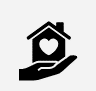 ¡Sus respuestas nos ayudarán a mejorar la calidad de nuestro cuidado y ayudarán a otros a elegir una agencia del cuidado de salud en el hogar! Su participación en la encuesta es voluntaria y su información se mantiene privada por ley. Nadie podrá asociar sus respuestas con su nombre.¡Gracias de antemano por sus comentarios! ¡Su voz cuenta!Visite https://es.medicare.gov/care-compare/ para buscar y comparar la calidad de las agencias del cuidado de la salud en el hogar en todo el país. [INSERT AGENCY LOGO HERE][INSERT VENDOR OR CMS LOGO HERE]